CURRICULUM VITAE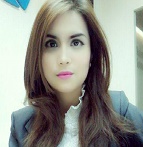 DESI EVIRIANA, SELegenda Wisata Galileo Blok L6/01  RT 002 / RW020Kel. Wanaherang Kec. Gunung PutriBogorHP : 081363009030E-mail : dc_eviriana@yahoo.comName			: Desi Eviriana, SEGender			: FemalePlace / Date of Birth	: Jakarta / December 15th, 1986Marital Status		: marriedNationality		: IndonesianHealth Condition		: ExcellentHobbies			: Reading Books, Browsing the internet, Watching Television				  and Listening MusicProfil	: Hardworker, High Motivation, Always want to study the new  thing, Friendly, Can work together in group and individu.2004 – 2009			: Bachelor Degree (S1) Accounting Department - Economic Faculty       of  Padang University, with Grade Point Average (GPA) of  3.15 /    4.00  2001 – 2004        :  Senior High School 3 Padang  1998 – 2001        :  Junior High School 1 Padang  1992 – 1998        :  Elementary School  Kartika 1-12 Padang  1991                    :  Al-Azhar  Kindergarden Jakarta 2002 - 2004	: English Course at LB-LIA Padang, Graduated General EnglishProgram (Basic Levels, Intermediate Levels, Advanced Levels,            Convercations levels).		. Computer Skill :Familiar with Microsoft Office (Microsoft Word, Excel, PowerPoint) SPSS (Statictical Product Service Solution)Familiar AdobeBurning, InternetSoftware Skill :Bank Vision PT. BANK KESEJAHTERAAN EKONOMIPT. ALTO BILL PAYMENT SYSTEMImportant Essential Skills :NumeracyOral communicationComputer useThinking skill ( problem solving and job planning organizing)Language:English  (oral and written : excellent)Indonesian (oral and written : native)                           July– August 2007	  : as a Trainee In PT.Jasa Asuransi Indonesia (JASINDO) Padang Branch. May 2010 – Today :  as a Teller and Customer Services PT. BANK KESEJAHTERAAN Padang   Branch2005 – 2006	: Member of Student Association of Accounting Departement                                Economic Faculty Padang University (HIMA)2005		: Member of Student Cooperation Padang University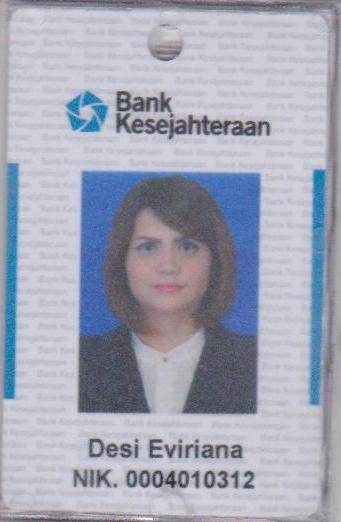 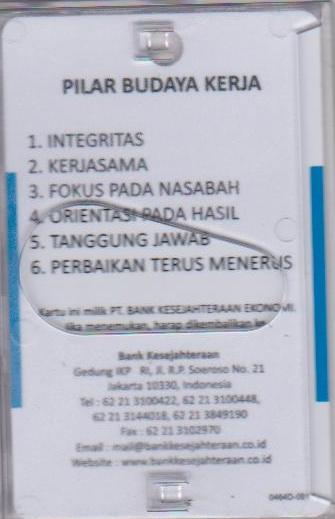 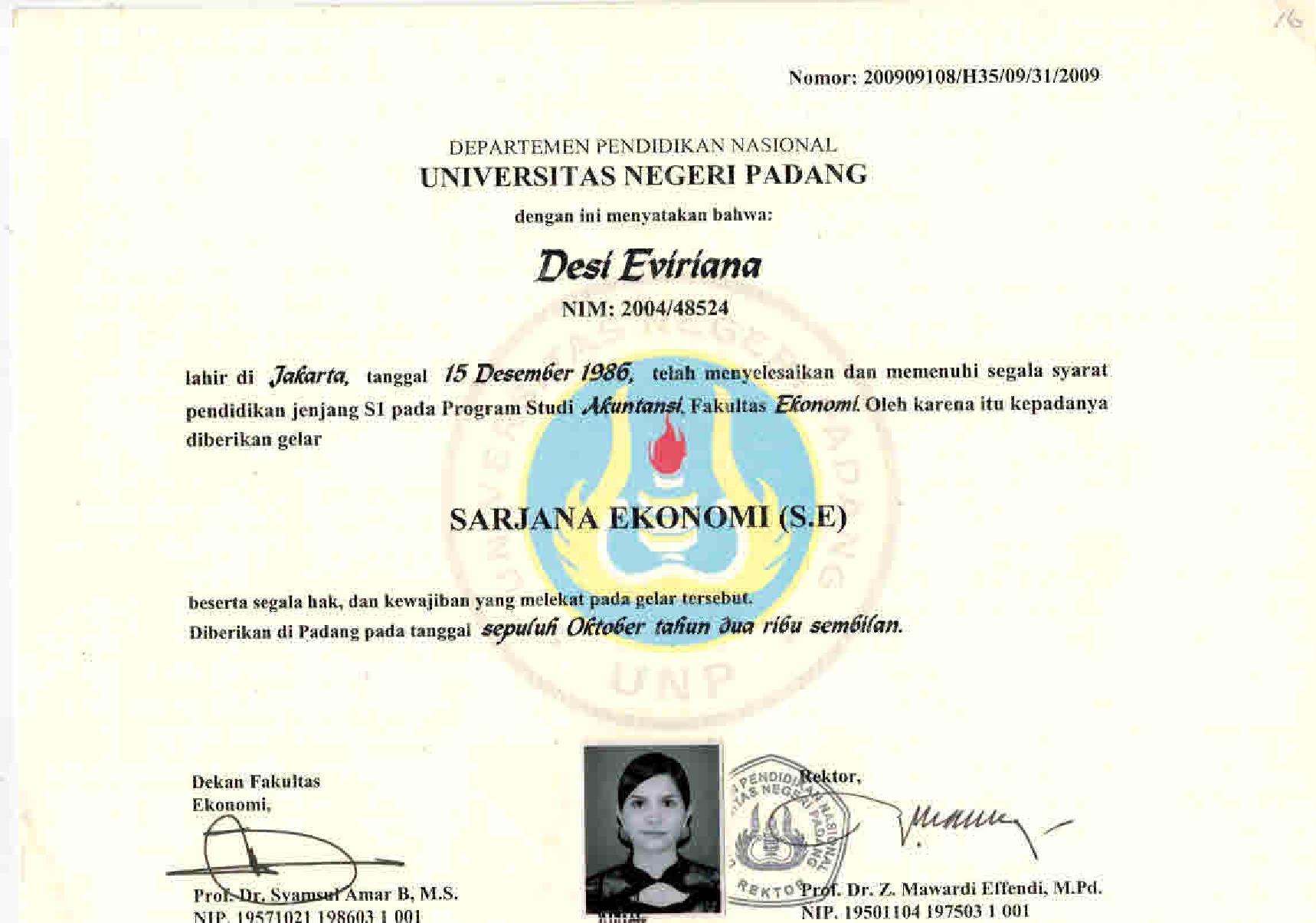 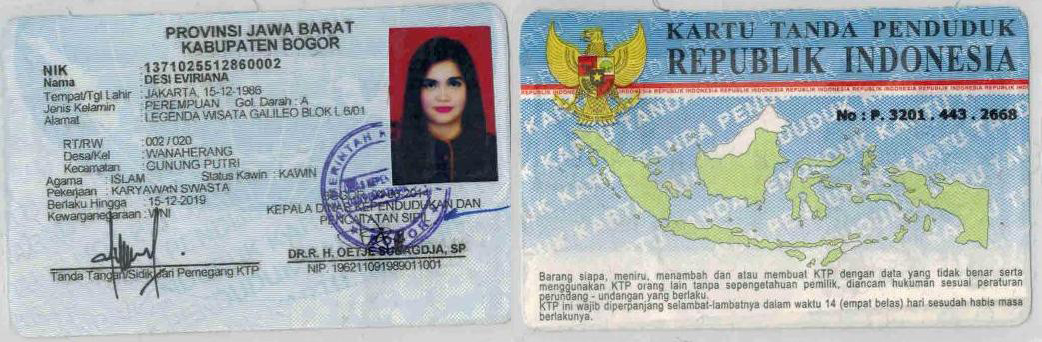 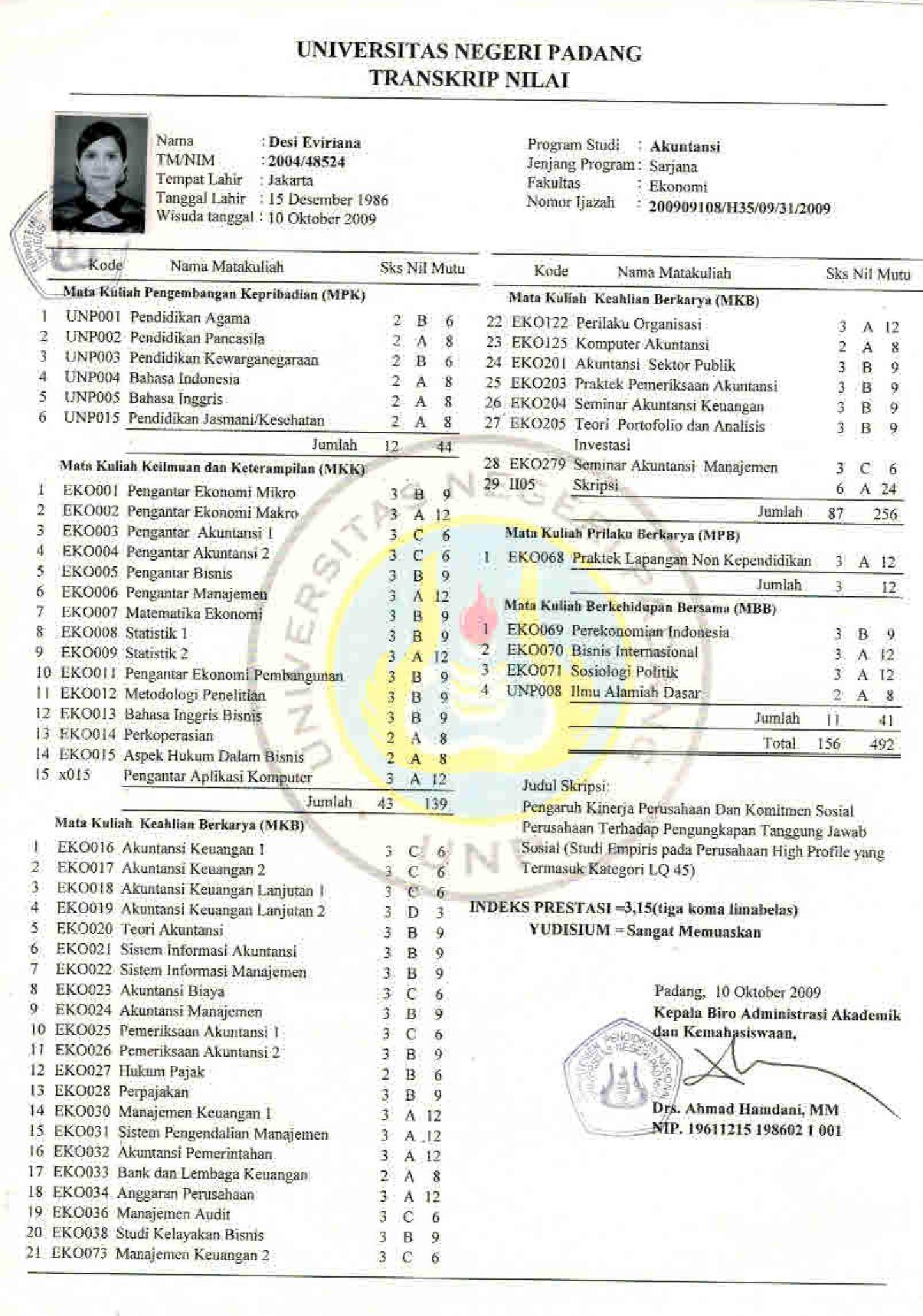 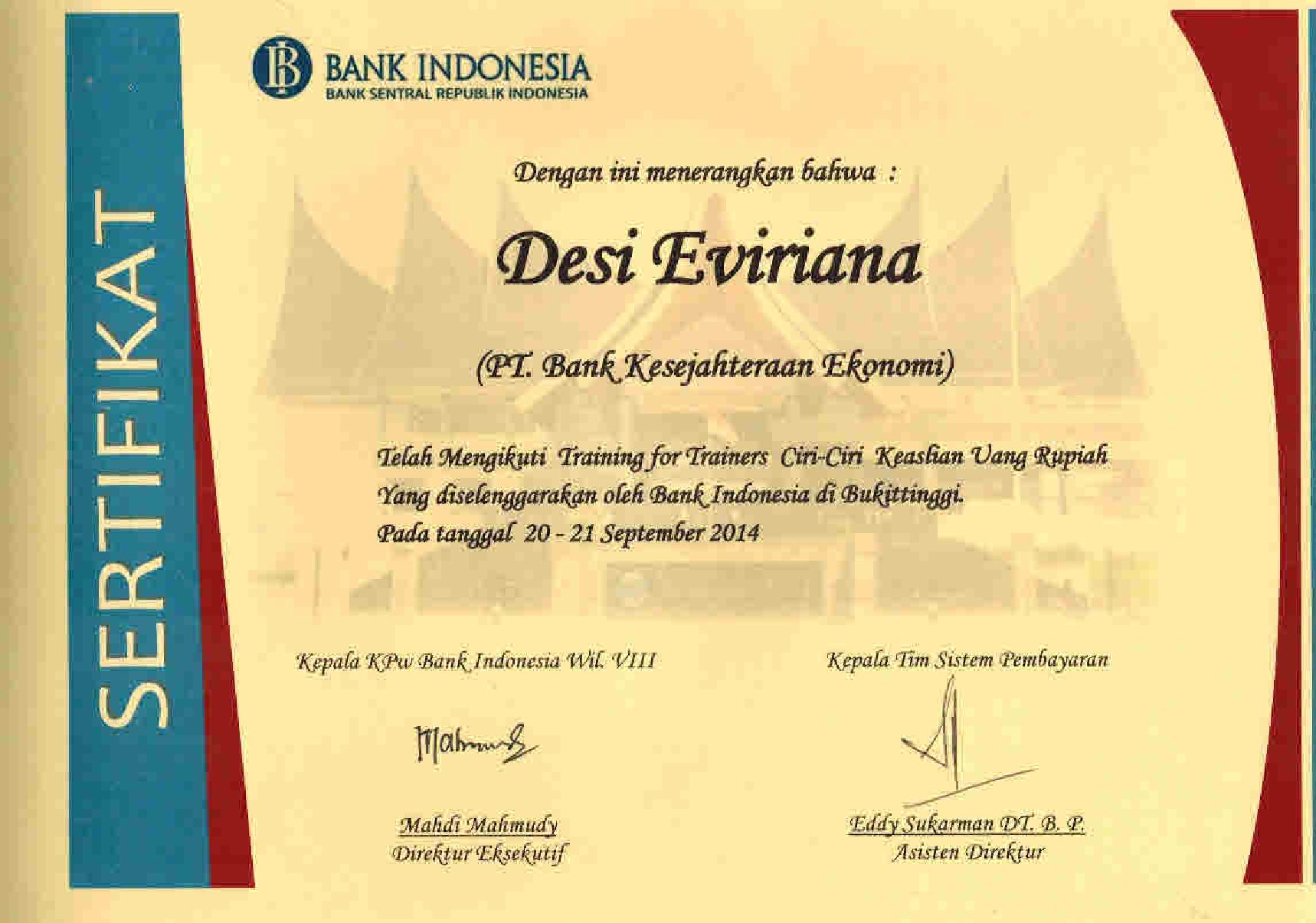 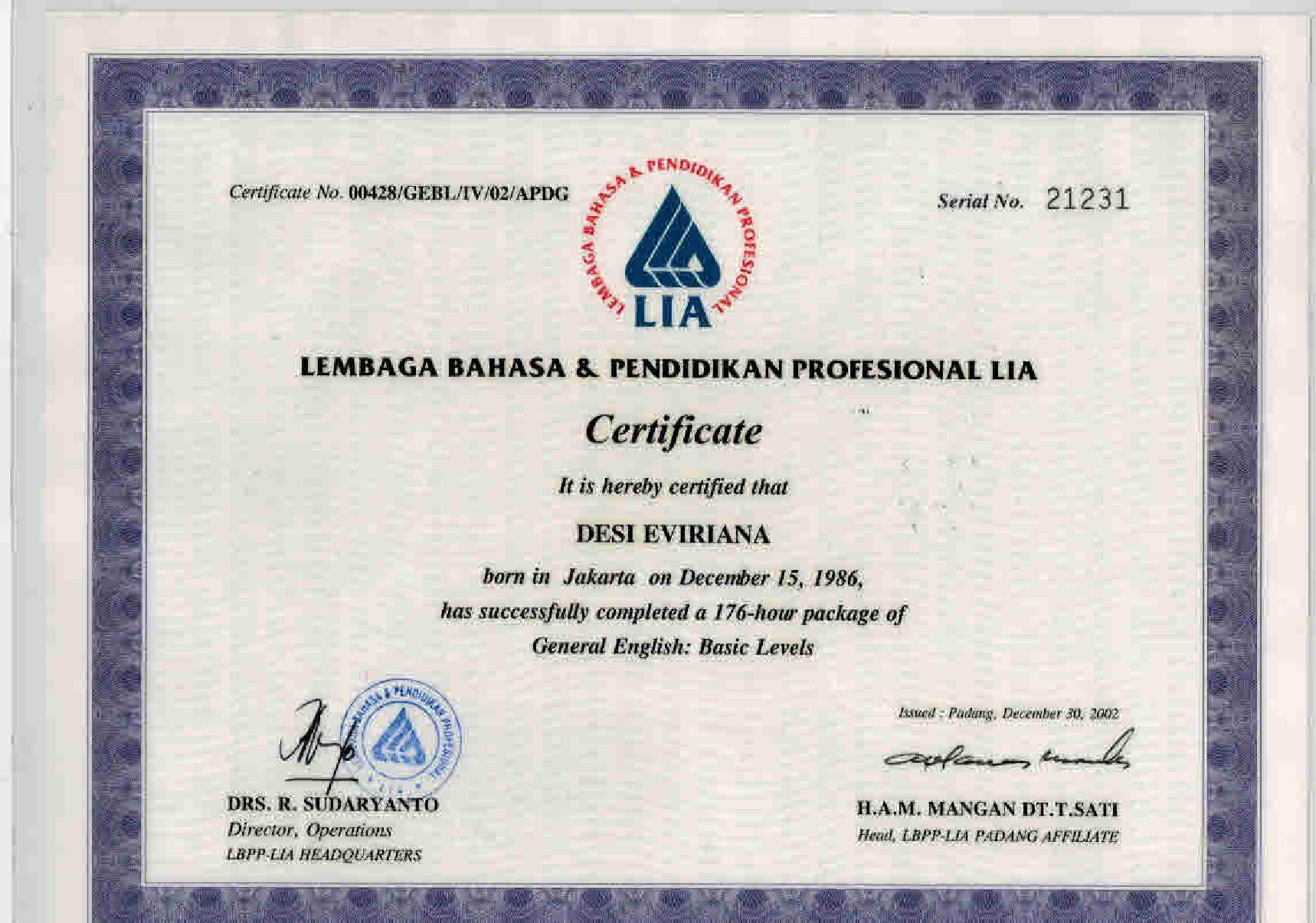 